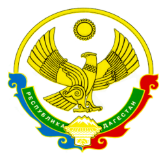 РЕСПУБЛИКИ ДАГЕСТАНМУНИЦИПАЛЬНОЕ КАЗЕННОЕ ОБЩЕОБРАЗОВАТЕЛЬНОЕ УЧРЕЖДЕНИЕ«НОВОКУЛИНСКАЯ СРЕДНЯЯ ОБЩЕОБРАЗОВАТЕЛЬНАЯ ШКОЛА №1» УПРАВЛЕНИЕ ОБРАЗОВАНИЯ  МО «НОВОЛАКСКИЙ РАЙОН»МКОУ «Новокулинская СОШ №1»368162 с. Новокули                                     тел.: 8988 695 5267              e-mail: novokulinscay1@mail.ruИНН - 0524005180                                                                                                                  КПП - 0524011001Приказ27.08.2020                                                                                                        № 29Об усилении мер безопасности на пищеблокеВ соответствии со ст. 41 «Охрана здоровья обучающихся» Федерального закона «Об образовании в Российской Федерации»ПРИКАЗЫВАЮ:1. Прием продуктов на пищеблок осуществлять при непосредственном участии представителей школьной комиссии по контролю за организацией и качеством питания.2. Организовать систематический административный и общественный контроль за качеством поступающего сырья и продукции.3.   Категорически не допускать посторонних лиц в столовую и на пищеблок.4.   Обязать работников пищеблока держать дверь со стороны столовой закрытой.5.   Осуществлять постоянный контроль за въездными воротами на территории школы.6. Контроль за исполнением настоящего приказа возложить на завхоза  Рамазанову З.Г.Директор школы   ________        Султанова Р.К. С приказом ознакомлен:	Рамазанова З.Г.